     Safety Inspection Checklist – Restaurant 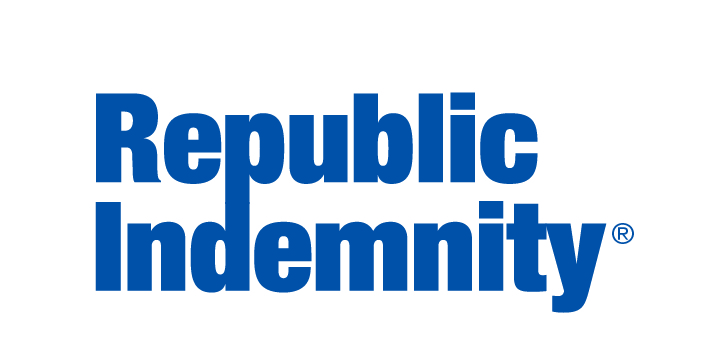 Building location: _______________________________________________ Date: __________	Inspected by:  _________________________________________________________________Clearly comment on the details of the corrective measures.LOCATION: __________________________________________ DATE: _____________Are there any facilities or equipment issues in need of repair or attention not noted above?Additional Comments:DescriptionYesNoN/A or CommentsCorrected Date/InfoOFFICE/WORK AREARequired labor postersWhat to do in case of emergencyLocal clinic within Medical Provider Network (MPN)Safety Manual and Safety Data Sheets – available and employees trainedReport of Unsafe Condition formFirst aid kit stocked – no medications – no aspirin/TylenolEXITS/STAIRS/PASSAGEWAYSTop step of stairs highlighted?Proper exit signs visible from all areas and lights workingExits not obstructed and kept unlocked or panic hardware“Not An Exit” signs posted or doors clearly labeled Handrails if 4 or more risers on stairs or elevated areas more than 30” high?At least two exits from areas where 50+ people may be located in any one room or in basement or upper levels?Is the emergency lighting system in place and working?FIRE PROTECTIONFire extinguishers mounted properly, recharged annually, inspected monthly in house, fully charged? Has at least one employee from each shift been trained on the use of portable fire extinguishers?Ansul type system over stove serviced  w/in 6 mo?ELECTRICAL/GASAll switches and outlets covered and in good repairGround Fault Circuit Interrupters (GFCIs) in wet locations?Electrical cords and wiring in good condition Extension cords temporary use only; not thru doors/wallsElectrical panel boxes closedAll circuit breakers labeled, inserts over openings 3 feet clearance in front of electrical panelsAt least one employee on each shift can shut off gas and electricity to restaurant, or can call bldg engineerGas shut off tool mounted and labeledFOOD PREPARATION AREASHot oil and pots cooled before carrying or cleaning overFloor clean and free of spillageExhaust hood functioning/cleanKnives sharpened and properly storedPickle bucket opener available and usedEquipment in good repairClear walkways (no protruding handles)OTHER/COMMENTSDescriptionYesNoN/A or CommentsCorrected Date/InfoWORK PROCEDURESProper lifting: no twisting or overreachingProper use of laddersSafe use of knivesUse caution words (e.g. behind you, hot plate)Carry 3 plates maximumOnly slip-resistant shoes wornELECTRIC FOOD PREP EQUIPMENTGuards installed/used correctly – mixers, meat slicers, etc.Slicer width adjustment set to “0” when not in useUnplugged during maintenance and cleaningSafe operation procedures postedCut-resistant gloves worn - clean meat slicer/use mandolinSTORAGE AREASRacks/Shelving in good repair, secured from falling Heavy items on lower shelves and not overloadedStepladders provided, in good conditionGas cylinders secured, cap on when not in useAll containers clearly labeled/datedCOLD STORAGEFloors dry and clean (not slippery)Adequate lighting, light bulbs protectedDoors fully operable and emergency release inside to allow escape even when locked?Proper temperature – below 41 degreesHOUSEKEEPINGFloor mats clean and properly positioned (not stacked)Aisles and walkways clearFloors free of grease and water and in good repairFloor openings covered and guardedWalls and vents clean (no grease)Facilities free of rodents and insects? Licensed pest co?DISHWASHING AREAArea clean and organized; no excess waterBroken glass container – broom used on glass, not handsKnives washed separatelyGloves/eye protection provided when working w/chemicalsSpray bottles and sanitation buckets clearly labeledEyewash stationTRASH DISPOSAL AREATrash emptied regularly/cans not heavy when loadedDumpster area and trash cans clean and good conditionSeparate broken glass containerPARKING LOTWell litUtilities marked and protectedFree of slip, trip, fall hazards; highlighted steps